Úvodní slovoVážení přátelé,dovolte, abychom Vás prostřednictvím Výroční zprávy za rok 2017 seznámili s činností RC Fazole, z.s. Rodinné centrum Fazole pořádá pravidelné pracovny a vzdělávací aktivity pro rodiče, provozuje dětskou skupinu Fazolku. Nabízí alternativní přístup k vzdělávání dětí. Děkujeme firmě Casta a.s. za vybudování našeho zázemí, městským službám Písek za jejich spolupráci, zdravé jídelně Natural za skvělou stravu, Skutečně zdravé škole za podporu.Děkujeme firmě Tip Top design za krásné nové webové stránky a logo.Na tomto místě bych ráda poděkovala všem rodičům a zaměstnancům, kteří tvoří důležitou a nepostradatelnou součást našeho centra.Barbora Brosková, předsedkyně spolku                 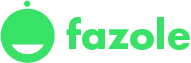 Členská základna a vedení spolkuOd data 28.12.2015 jsme oficiálně Rodinné centrum Fazole, z.s.  Od 8.8.2016 jsme registrováni na MPSV jako dětská skupina. Již druhým rokem čerpáme dotaci z Ministerstva práce a sociálních věcí, z projektu Evropský sociální fond Evropské unie.Provoz rodinného centra FazoleRC Fazole nabízí rodinám s dětmi příjemné místo pro trávení společného času, kde se zároveň rodiče i děti mohou naučit něco nového. Čtyři dny v týdnu probíhají takzvané Pracovny, které vede lektorka Montessori pedagogiky rpo děti 0-3 roky Eva Zarezova. Dětská skupina Fazolka funguje 5 dní v týdnu od 7.30 do 16.30. Děti, které k nám dochází, se těší respektující péči tří asistentek (vyškolených chův). Využívají pedagogického systému paní Marie Montessori, který rozvíjí samostatnost, vůli a sebedůvěru.Jedenkrát měsíčně pořádáme besedu či seminář na téma respektujícího přístupu k dětem, či zdravého stravování. Usilujeme o získání bronzového certifikátu Skutečně zdravá škola.  www.skutecnezdravaskola.czZÁKLADNÍ ŠKOLA Fazole, z.ú.V září jsme podali na MŠMT žádost o zápis nově vzniklé školy ro rejstříku základních škol. Město Písek i Jihočeský kraj vydal k žádosti kladné vyjádření. Pokud žádost schválí i ministerstvo, v září zahájíme výuku ve smíšené 1.-3. třídě. Prostory jsme připravili vlastním úsilím s přispěním rodičů. V dalším kroku bychom rádi získali sponzorský dar na vytvoření kvalitního sociálního zázemí pro školu a pro rozšíření školní zahrady. Dotace z Evropské unieNázev : Dětská skupina Fazolka- laskavá a respektující péče o děti od 1 rokuProjekt je podporován z Evropského sociálního fondu, Operačního programu Zaměstnanost a Ministerstvem práce a sociálních věcí České republiky.Registrační číslo projektu:        CZ.03.1.51/0.0/0.0/15_035/0002196 Číslo a název prioritní osy:            03.1. Podpora zaměstnanosti a adaptability pracovní sílyČíslo a název  investiční priority:   1. 2 Rovnost žen a mužů ve všech oblastech, a to i pokud jde o přístup k zaměstnání a kariérní postup,sladění pracovního a soukromého života a podpora stejné odměny za stejnou práci Kapacita:                                     12 dětíTyp zařízení péče o děti předškolního věku:        Dětská skupina dle zákona č. 247/2014 Sb.Forma zařízení péče o děti z hlediska uživatelů: VeřejnostHarmonogram:Datum zahájení fyzické realizace projektu:    1.12.2015Předpokládané datum ukončení fyzické realizace projektu: 31.7.2018Dosažení cíle a aktuální stav projektu:    Zahájení provozu 8.8.2016.Cílem projektu je rozšíření služeb péče o dítě v místě realizace a zlepšit tak podmínky pro zaměstnanost žen s dětmi. V rámci projektu je provozováno zařízení péče o děti, které slouží rodinám, kde alespoň jedna osoba má vazbu na trh práce. Zařízení podpoří rovné příležitosti žen a mužů při uplatňování se na trhu práce. Zařízení péče o děti doplní dosavadní institucionální zařízení a v místě realizace vytvoří ucelený systém péče o dítě od 1 roku do zahájení školní docházky.Ze studií Evropské komise vyplývá, že rodičovství ve značné míře ovlivňuje zaměstnanost žen v České republice. V evropském srovnání je v ČR třetí nejvyšší rozdíl mezi zaměstnaností žen ve věku 20 - 49 let bez dětí a s alespoň jedním dítětem mladším 6 let. Podporou zařízení péče o děti předškolního věku vytváříme vhodnější podmínky pro zaměstnanost žen s dětmi v Písku a okolí.Hlavním cílem projektu je zlepšit podmínky pro zaměstnanost žen s dětmi, které se tak mohou zaměřit na zvýšení svého pracovního úvazku, podpořit své podnikání nebo zvýšit svou kvalifikaci pro budoucí povolání.Plány pro rok 2018Plánujeme pokračovací workshopy respektující péče, spolupracujeme s Koventinou z Plzně.  Chtěli bychom rozvíjet poradenství rodičům přímo v centru. Naší stěžejní aktivitou bude i nadále činnost dětské skupiny. Průběžně také pracujeme na neustálém zvyšování kvality našich služeb a vzdělávání zaměstnanců. Chceme se zaměřit na výuku Anglického jazyka - vytvoření dvojjazyčného prostředí ve třídách. V září 2018 chceme otevřít ZŠ s prvky Montessori.  Máme požádáno na dotaci na dětskou skupinu pro další dva roky, tak abychom mohli udržet nízkou cenu školky. Ceník pro rok 2018/19 bude k dispozici od dubna 2018.Naše prostory 0-3 rokyJedna místnost je vhodně vybavena pro nejmenší děti. Čtyřikrát týdně probíhá pracovna pod vedením naší členky paní Zarezové, která vystudovala mezinárodní kurz AMI pro tento věk dětí. Rodiče zde získávají zajímavé informace a dovednosti v přístupu k dětem. 3-6 letPro děti v tomto věku jsou připraveny 2 místnosti vybavená Montessori pomůckami. Dítě může být v RC samostatně v Klubu Fazolka, jen na kroužku, nebo s rodiči. Oslovujeme také mateřské školy s nabídkou návštěvy našeho RC a možností vzdělávání pedagogů na našich seminářích.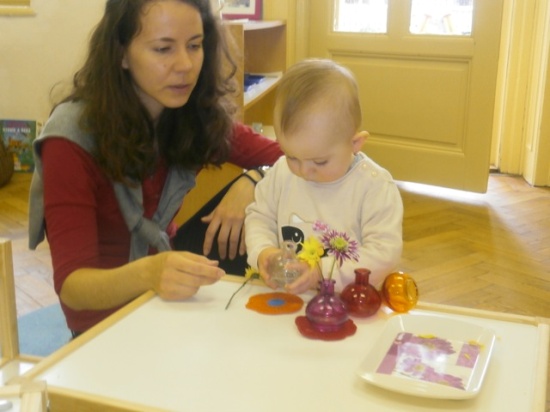 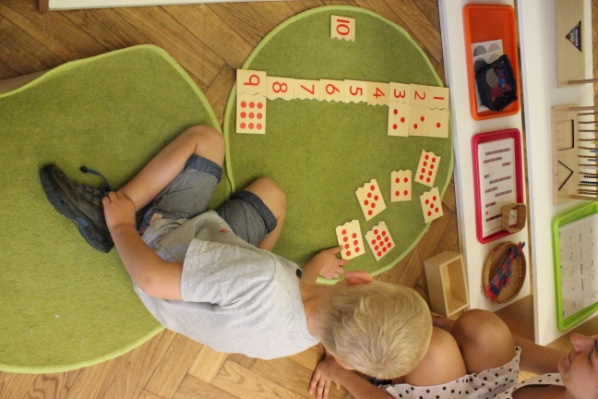 roční dítě nacvičuje praktický život				předškolní dítě se učí počítat do 1.000Poděkování našim sponzorům, přispěvatelům, dobrovolníkůmDěkujeme našim sponzorům, dárcům, přispěvatelům, dobrovolníkům:Sponzoři a dárci:Pila VrážCasta, s.r.o.ERA -ČSOB, a.s.Siko koupelny, s.r.o.XMP Quality Engineering, s.r.o.Písecký světTip Top designPřispěvatelé a dobrovolníci:Barbora Brosková, Pavla Kubištová, Anna Čermáková, Jindřiška Kolihová, Ivana Petrová, Zuzana Poláková, Jaroslav Šašek, Jana Šašková, Eva Zarezova, Petr Arnican, Jana Beránková, Jan Šturc, Lenka PokornáHospodařeníviz příloha - Výsledovka a rozvahaTato výroční zpráva za rok 2017 byla sepsána dne 20.2.2018 v Písku.Autor:	Barbora Brosková						Revize:	Eva Zarezová	